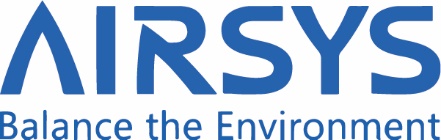 COM4T Heat PumpGuide Specification Rev1.0 Dimensional DrawingsIndoor UnitBLANK OFF PLATECRVERVOutdoor UnitBLANK OFF PLATECRVERVAIR FLOW DIAGRAMSIndoor UnitBLANK OFF PLATECRVERVOutdoor UnitBLANK OFF PLATECRVERV